ФОРМА										      В АНО «АРКПП НО»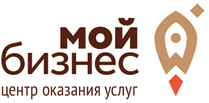 ЗАЯВЛЕНИЕна получение услуги* Допускается заполнение либо документа, удостоверяющего личность, либо ИНН.1.Прошу предоставить услугу (прописать наименование)Прошу предоставить услугу (прописать наименование)Прошу предоставить услугу (прописать наименование)Прошу предоставить услугу (прописать наименование)1.Настоящим заявлением гарантируем (подтверждаем), что являемся субъектом малого и среднего предпринимательства в соответствии с Федеральным законом «О развитии малого и среднего предпринимательства в Российской Федерации», либо физическим лицом, применяющим специальный налоговый режим «Налог на профессиональный доход». При этом:не являемся кредитной организацией, страховой организацией (за исключением потребительских кооперативов), инвестиционным фондом, негосударственным пенсионным фондом, профессиональным участником рынка ценных бумаг, ломбардом;не являемся участником соглашений о разделе продукции;не осуществляем предпринимательскую деятельность в сфере игорного бизнеса;не являемся в порядке, установленном законодательством Российской федерации о валютном регулировании и валютном контроле, нерезидентами Российской Федерации, за исключением случаев, предусмотренных международными договорами Российской Федерации;не находимся в процессе ликвидации, реорганизации, банкротства и наша деятельность не приостановлена в установленном действующим законодательством порядке. Настоящим заявлением выражаем согласие на обработку своих персональных данных, указанных в заявлении, в целях получения безвозмездной услуги в соответствии с Федеральным законом от 27.07.2006 № 152-ФЗ «О персональных данных». Согласие действует в течение 5 (пяти) лет.Настоящим заявлением подтверждаем, что проинформированы о возможности получения услуги в соответствии с п. 4.1.4 приказа Минэкономразвития России от 26.03.2021 № 142.Настоящим заявлением подтверждаем, что проинформированы о передаче сведений об оказанных мерах поддержки в Единый реестр субъектов малого и среднего предпринимательства - получателей поддержки в соответствии с Федеральным законом от 24.07.2007 № 209-ФЗ «О развитии малого и среднего предпринимательства в Российской Федерации». Настоящим заявлением выражаем согласие / несогласие на получение информации в виде e-mail - сообщений от центра «Мой бизнес», а также на                                                                             (подчеркнуть нужное) передачу своих персональных данных третьим лицам с целью извещения о наличии мероприятий, способствующих поддержке и развитию субъектов малого и среднего предпринимательства посредством рассылки информации через e-mail - сообщения и подачи отчетности.Настоящим заявлением гарантируем (подтверждаем), что являемся субъектом малого и среднего предпринимательства в соответствии с Федеральным законом «О развитии малого и среднего предпринимательства в Российской Федерации», либо физическим лицом, применяющим специальный налоговый режим «Налог на профессиональный доход». При этом:не являемся кредитной организацией, страховой организацией (за исключением потребительских кооперативов), инвестиционным фондом, негосударственным пенсионным фондом, профессиональным участником рынка ценных бумаг, ломбардом;не являемся участником соглашений о разделе продукции;не осуществляем предпринимательскую деятельность в сфере игорного бизнеса;не являемся в порядке, установленном законодательством Российской федерации о валютном регулировании и валютном контроле, нерезидентами Российской Федерации, за исключением случаев, предусмотренных международными договорами Российской Федерации;не находимся в процессе ликвидации, реорганизации, банкротства и наша деятельность не приостановлена в установленном действующим законодательством порядке. Настоящим заявлением выражаем согласие на обработку своих персональных данных, указанных в заявлении, в целях получения безвозмездной услуги в соответствии с Федеральным законом от 27.07.2006 № 152-ФЗ «О персональных данных». Согласие действует в течение 5 (пяти) лет.Настоящим заявлением подтверждаем, что проинформированы о возможности получения услуги в соответствии с п. 4.1.4 приказа Минэкономразвития России от 26.03.2021 № 142.Настоящим заявлением подтверждаем, что проинформированы о передаче сведений об оказанных мерах поддержки в Единый реестр субъектов малого и среднего предпринимательства - получателей поддержки в соответствии с Федеральным законом от 24.07.2007 № 209-ФЗ «О развитии малого и среднего предпринимательства в Российской Федерации». Настоящим заявлением выражаем согласие / несогласие на получение информации в виде e-mail - сообщений от центра «Мой бизнес», а также на                                                                             (подчеркнуть нужное) передачу своих персональных данных третьим лицам с целью извещения о наличии мероприятий, способствующих поддержке и развитию субъектов малого и среднего предпринимательства посредством рассылки информации через e-mail - сообщения и подачи отчетности.Настоящим заявлением гарантируем (подтверждаем), что являемся субъектом малого и среднего предпринимательства в соответствии с Федеральным законом «О развитии малого и среднего предпринимательства в Российской Федерации», либо физическим лицом, применяющим специальный налоговый режим «Налог на профессиональный доход». При этом:не являемся кредитной организацией, страховой организацией (за исключением потребительских кооперативов), инвестиционным фондом, негосударственным пенсионным фондом, профессиональным участником рынка ценных бумаг, ломбардом;не являемся участником соглашений о разделе продукции;не осуществляем предпринимательскую деятельность в сфере игорного бизнеса;не являемся в порядке, установленном законодательством Российской федерации о валютном регулировании и валютном контроле, нерезидентами Российской Федерации, за исключением случаев, предусмотренных международными договорами Российской Федерации;не находимся в процессе ликвидации, реорганизации, банкротства и наша деятельность не приостановлена в установленном действующим законодательством порядке. Настоящим заявлением выражаем согласие на обработку своих персональных данных, указанных в заявлении, в целях получения безвозмездной услуги в соответствии с Федеральным законом от 27.07.2006 № 152-ФЗ «О персональных данных». Согласие действует в течение 5 (пяти) лет.Настоящим заявлением подтверждаем, что проинформированы о возможности получения услуги в соответствии с п. 4.1.4 приказа Минэкономразвития России от 26.03.2021 № 142.Настоящим заявлением подтверждаем, что проинформированы о передаче сведений об оказанных мерах поддержки в Единый реестр субъектов малого и среднего предпринимательства - получателей поддержки в соответствии с Федеральным законом от 24.07.2007 № 209-ФЗ «О развитии малого и среднего предпринимательства в Российской Федерации». Настоящим заявлением выражаем согласие / несогласие на получение информации в виде e-mail - сообщений от центра «Мой бизнес», а также на                                                                             (подчеркнуть нужное) передачу своих персональных данных третьим лицам с целью извещения о наличии мероприятий, способствующих поддержке и развитию субъектов малого и среднего предпринимательства посредством рассылки информации через e-mail - сообщения и подачи отчетности.Настоящим заявлением гарантируем (подтверждаем), что являемся субъектом малого и среднего предпринимательства в соответствии с Федеральным законом «О развитии малого и среднего предпринимательства в Российской Федерации», либо физическим лицом, применяющим специальный налоговый режим «Налог на профессиональный доход». При этом:не являемся кредитной организацией, страховой организацией (за исключением потребительских кооперативов), инвестиционным фондом, негосударственным пенсионным фондом, профессиональным участником рынка ценных бумаг, ломбардом;не являемся участником соглашений о разделе продукции;не осуществляем предпринимательскую деятельность в сфере игорного бизнеса;не являемся в порядке, установленном законодательством Российской федерации о валютном регулировании и валютном контроле, нерезидентами Российской Федерации, за исключением случаев, предусмотренных международными договорами Российской Федерации;не находимся в процессе ликвидации, реорганизации, банкротства и наша деятельность не приостановлена в установленном действующим законодательством порядке. Настоящим заявлением выражаем согласие на обработку своих персональных данных, указанных в заявлении, в целях получения безвозмездной услуги в соответствии с Федеральным законом от 27.07.2006 № 152-ФЗ «О персональных данных». Согласие действует в течение 5 (пяти) лет.Настоящим заявлением подтверждаем, что проинформированы о возможности получения услуги в соответствии с п. 4.1.4 приказа Минэкономразвития России от 26.03.2021 № 142.Настоящим заявлением подтверждаем, что проинформированы о передаче сведений об оказанных мерах поддержки в Единый реестр субъектов малого и среднего предпринимательства - получателей поддержки в соответствии с Федеральным законом от 24.07.2007 № 209-ФЗ «О развитии малого и среднего предпринимательства в Российской Федерации». Настоящим заявлением выражаем согласие / несогласие на получение информации в виде e-mail - сообщений от центра «Мой бизнес», а также на                                                                             (подчеркнуть нужное) передачу своих персональных данных третьим лицам с целью извещения о наличии мероприятий, способствующих поддержке и развитию субъектов малого и среднего предпринимательства посредством рассылки информации через e-mail - сообщения и подачи отчетности.Настоящим заявлением гарантируем (подтверждаем), что являемся субъектом малого и среднего предпринимательства в соответствии с Федеральным законом «О развитии малого и среднего предпринимательства в Российской Федерации», либо физическим лицом, применяющим специальный налоговый режим «Налог на профессиональный доход». При этом:не являемся кредитной организацией, страховой организацией (за исключением потребительских кооперативов), инвестиционным фондом, негосударственным пенсионным фондом, профессиональным участником рынка ценных бумаг, ломбардом;не являемся участником соглашений о разделе продукции;не осуществляем предпринимательскую деятельность в сфере игорного бизнеса;не являемся в порядке, установленном законодательством Российской федерации о валютном регулировании и валютном контроле, нерезидентами Российской Федерации, за исключением случаев, предусмотренных международными договорами Российской Федерации;не находимся в процессе ликвидации, реорганизации, банкротства и наша деятельность не приостановлена в установленном действующим законодательством порядке. Настоящим заявлением выражаем согласие на обработку своих персональных данных, указанных в заявлении, в целях получения безвозмездной услуги в соответствии с Федеральным законом от 27.07.2006 № 152-ФЗ «О персональных данных». Согласие действует в течение 5 (пяти) лет.Настоящим заявлением подтверждаем, что проинформированы о возможности получения услуги в соответствии с п. 4.1.4 приказа Минэкономразвития России от 26.03.2021 № 142.Настоящим заявлением подтверждаем, что проинформированы о передаче сведений об оказанных мерах поддержки в Единый реестр субъектов малого и среднего предпринимательства - получателей поддержки в соответствии с Федеральным законом от 24.07.2007 № 209-ФЗ «О развитии малого и среднего предпринимательства в Российской Федерации». Настоящим заявлением выражаем согласие / несогласие на получение информации в виде e-mail - сообщений от центра «Мой бизнес», а также на                                                                             (подчеркнуть нужное) передачу своих персональных данных третьим лицам с целью извещения о наличии мероприятий, способствующих поддержке и развитию субъектов малого и среднего предпринимательства посредством рассылки информации через e-mail - сообщения и подачи отчетности.2.Сведения о заявителе (физическом лице, заинтересованном в начале осуществления предпринимательской деятельности, либо физическом лицом, в том числе индивидуальном предпринимателе, применяющим специальный налоговый режим «Налог на профессиональный доход»)Сведения о заявителе (физическом лице, заинтересованном в начале осуществления предпринимательской деятельности, либо физическом лицом, в том числе индивидуальном предпринимателе, применяющим специальный налоговый режим «Налог на профессиональный доход»)Сведения о заявителе (физическом лице, заинтересованном в начале осуществления предпринимательской деятельности, либо физическом лицом, в том числе индивидуальном предпринимателе, применяющим специальный налоговый режим «Налог на профессиональный доход»)Сведения о заявителе (физическом лице, заинтересованном в начале осуществления предпринимательской деятельности, либо физическом лицом, в том числе индивидуальном предпринимателе, применяющим специальный налоговый режим «Налог на профессиональный доход»)2.Применяет специальный налоговый режим «Налог на профессиональный доход»:                          □ Да                                                        □ Нет                          □ Да                                                        □ Нет                          □ Да                                                        □ Нет2.Фамилия, имя, отчество:2.Дата рождения:2.Документ, удостоверяющий личность*:2.Серия и номер документа:2.Кем и когда выдан документ:2.ИНН*:2.Почтовый адрес:2.Телефон:E-mail:2.1.Сведения о представителе заявителя (для физического лица/индивидуального предпринимателя, применяющего специальный налоговый режим «Налог на профессиональный доход»)Сведения о представителе заявителя (для физического лица/индивидуального предпринимателя, применяющего специальный налоговый режим «Налог на профессиональный доход»)Сведения о представителе заявителя (для физического лица/индивидуального предпринимателя, применяющего специальный налоговый режим «Налог на профессиональный доход»)Сведения о представителе заявителя (для физического лица/индивидуального предпринимателя, применяющего специальный налоговый режим «Налог на профессиональный доход»)2.1.Фамилия, имя, отчество:2.1.Документ, удостоверяющий личность:2.1.Серия и номер документа:2.1.Кем выдан документ:2.1.Почтовый адрес:2.1.Телефон:E-mail:3.Документы, прилагаемые к заявлению:4.Достоверность и полноту сведений, указанных в настоящем заявлении, подтверждаем.Достоверность и полноту сведений, указанных в настоящем заявлении, подтверждаем.Достоверность и полноту сведений, указанных в настоящем заявлении, подтверждаем.Достоверность и полноту сведений, указанных в настоящем заявлении, подтверждаем.5.Подпись заявителя или его представителяПодпись заявителя или его представителяПодпись заявителя или его представителяПодпись заявителя или его представителя5.___________________________(подпись)______________________________(ФИО)______________________________(ФИО)«___» _____________ 202_г.(дата)